POJASNILA RAZPISNE DOKUMENTACIJE za oddajo javnega naročila JN002759/2020-B01 - A-32/20; datum objave: 05.05.2020 Datum prejema: 21.05.2020   11:27Vprašanje:Spoštovani.

Prosimo za detajl ograje pri naslednjih postavkah:
- 29421 Dobava in vgradnja nove kovane ograje pri šoli ( po izboru občine)
- 29422 Izdelava nove kovinske ograje s kovinskimi stebri na betonski zid (enaka ograja kot na obstoječem zidu pri parkirišču gostilne)

Hvala.Odgovor:
- 29421 Dobava in vgradnja nove kovane ograje pri šoli (po izboru občine)Odgovor: Dobavi in vgradi se kovana ograja višine 120 cm, vključno s stebrički in sidranjem na AB parapetni zid.Izgled ograje : 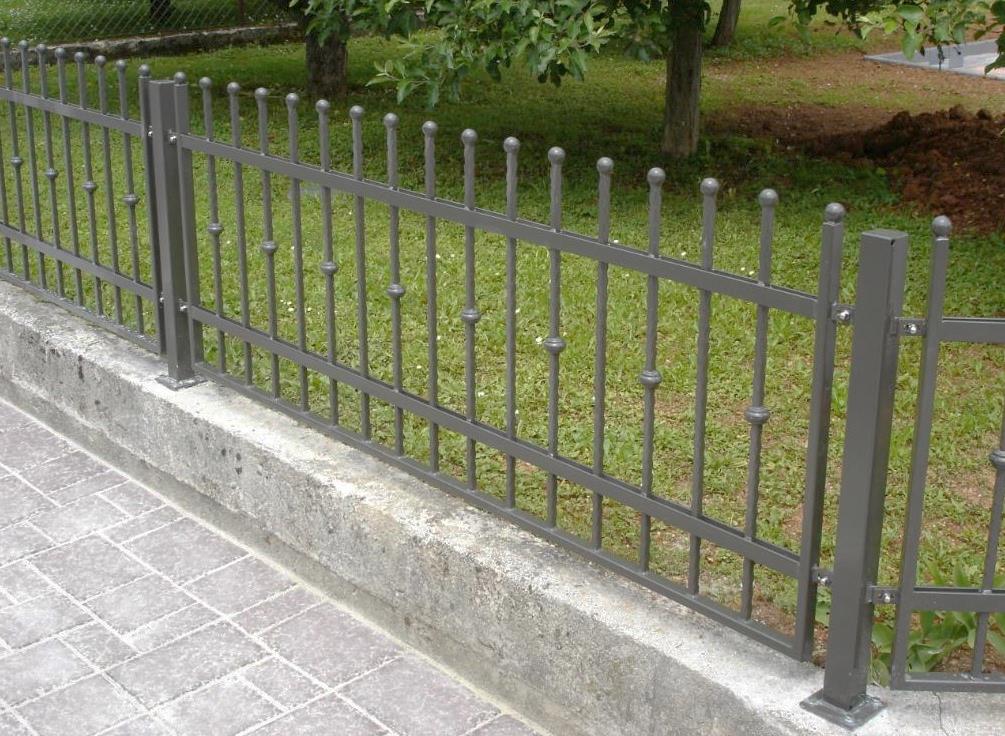 - 29422 Izdelava nove kovinske ograje s kovinskimi stebri na betonski zid (enaka ograja kot na obstoječem zidu pri parkirišču gostilne)
Odgovor: Dobavi in vgradi se panelna ograja višine 120 cm, vključno s pritrdilnim materialom, stebrički in sidranjem na AB parapetni zid. Paneli iz vroče cinkane jeklene žice, barvane s prašnim poliestrskim lakomIzgled ograje: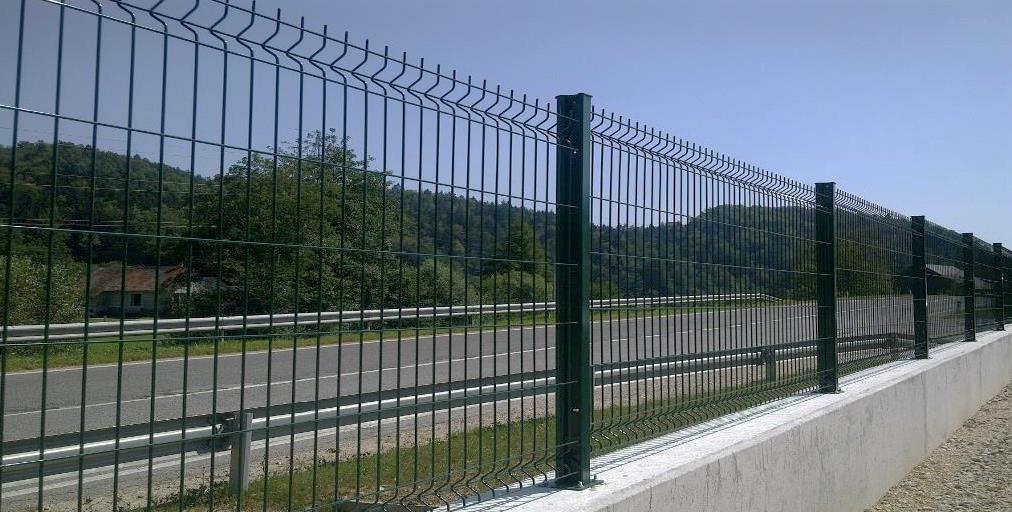 Številka:43001-39/2020-14oznaka naročila:A-32/20 G   Datum:21.05.2020MFERAC:2431-20-000291/0Ureditev regionalne ceste R1-234/1280 Dole – Šentjur od km 2,050 do km 2,490